TEORÍAS DEL APRENDIZAJE Hay varios sistemas de clasificación. Si se elige la clasificación de las Teorías de Aprendizaje, según la concepción intrínseca del aprendizaje, podemos diferenciar en:La Psicología Genético-Cognitiva:Desde la mitad del Siglo XX y hasta nuestros días se han impuestos principios de la Psicología Genético-Cognitiva.Entre sus representantes se pueden citar a Piaget, Inhelder, Bruner, Flavell y Ausubel.Piaget Piaget (1896-1976): Biólogo, pedagogo y psicólogo suizo, afirmaba que-tanto el desarrollo psíquico como el aprendizaje- son el resultado de un proceso de equilibración.Los resultados del desarrollo psíquico están predeterminados genéticamente. Las estructuras iniciales condicionan el aprendizaje. El aprendizaje modifica y transforma las estructuras, y así, permiten la realización de nuevos aprendizajes de mayor complejidad.El aprendizaje es un proceso de adquisición en un intercambio con el medio, mediatizado por las estructuras (Las hereditarias y las construidas).Los mecanismos reguladores son las estructuras cognitivas. Los mecanismos reguladores surgen de los procesos genéticos y se realizan en procesos de intercambio. Recibe el nombre de Constructivismo Genético.Todo proceso de construcción genética consta de:Los dos ítems forman la adaptación activa del individuo, para compensar los cambios producidos en su equilibrio interno por la estimulación del medio.El grado de sensibilidad específica a las incitaciones del ambiente, o Nivel de Competencia, se construye a medida que se desarrolla la historia del individuo.Las estructuras lógicas son las resultantes de la coordinación de acciones que el individuo ejerce al explorar la realidad objetiva.Para Piaget, son cuatro factores los que intervienen en el desarrollo de las estructuras cognitivas:El conflicto cognitivo provoca el desarrollo del niño. Éste conflicto puede ser perturbador del desarrollo, si se convierte en conflicto afectivo.El aprendizaje se refiere a conocimientos particulares; el pensamiento y la inteligencia son instrumentos generales de conocimiento, interpretación e intervención.Según Piaget, existe una estrecha vinculación entre la dimensión estructural y afectiva de la conducta. La inteligencia y la afectividad son indisociables. No existe cognición sin una motivación, y por ende, no hay motivación que no esté conectada con un nivel estructural, es decir, cognitivo.Ausubel Ausubel propone su teoría del aprendizaje significativo, en 1973.La teoría de Ausubel toma como elemento esencial, la instrucción. Para Ausubel el aprendizaje escolar es un tipo de aprendizaje que alude a cuerpos organizados de material significativo. Le da especial importancia a la organización del conocimiento en estructuras y a las reestructuraciones que son el resultado de la interacción entre las estructuras del sujeto con las nuevas informaciones.Tanto Ausubel como Vigotsky estiman que para que la reestructuración se produzca y favorezca el aprendizaje de los conocimientos elaborados, se necesita una instrucción formalmente establecida. Esto reside en la presentación secuenciada de informaciones que quieran desequilibrar las estructuras existentes y sean las generadoras de otras estructuras que las incluyan.Ausubel tiene en cuenta dos elementos:El aprendizaje es significativo cuando se incorpora a estructuras de conocimiento que ya posee el individuo. Para que se produzca este aprendizaje significativo deben darse las siguientes condiciones:Psicología Genético-DialécticaVygotskyVygotsky (1896-1934) tiene similitudes y diferencias con Piaget.Ambos mantienen la concepción constructivista del aprendizaje. Pero Vygotsky se diferencia de Piaget, en el papel que juega el medio y la cultura. Para Vygostsky es esencial la consideración de lo social, que contribuye con los mediadores, a transformar la realidad y la educación.El psiquismo y la conducta intelectual adulta son el resultado de una impregnación social del organismo de cada sujeto, y esto no es un proceso unilateral, sino dialéctico.Mediadores:El mundo de la cultura aporta las herramientas y los signos y es el que da sentido a la enseñanza y al aprendizaje.El aprendizaje es el proceso de internalización de la cultura, y en cada individuo da significado a lo que percibe en función de su propia posibilidad de significación y a la vez, incorpora nuevas significaciones. La internalización se produce a través de una actividad que implica la reconstrucción y resignificación del universo cultural.Este es un proceso interactivo, en el que la acción parte del sujeto, pero a la vez, está determinada por el mundo exterior.Vygotsky logra equilibrar las posiciones del sujeto y el objeto.El nivel de desarrollo alcanzado no es un punto estable, sino un amplio y flexible intervalo.El Área de desarrollo potencial o Zona de desarrollo próximo.Vygotsky afirma que el aprendizaje engendra un área de desarrollo potencial, y estimula procesos internos. El desarrollo sigue al aprendizaje, pues el aprendizaje crea el área de desarrollo potencial. El aprendizaje sería una condición previa al proceso de desarrollo.La Psicología Genético-Dialéctica considera que existe una distancia óptima entre lo que se sabe y lo que se puede saber. Recorrer esta distancia necesita de la acción docente y constituye aprendizaje. Esta concepción concede importancia fundamental al lenguaje, puesto que la palabra es el instrumento más rico de transmisión social.La actividad del individuo es el motor fundamental de desarrollo, en su participación en procesos grupales y de intercambios de ideas. Quienes rodean al niño, constituyen agentes de desarrollo, que guían, planifican, encauzan, las conductas del niño.Nivel de desarrollo potencial y Nivel de desarrollo actualNivel de desarrollo potencial: es el conjunto de actividades que el niño es capaz de realizar con la ayuda de los demás. Nivel de desarrollo actual:  es el conjunto de actividades que el niño es capaz de realizar por sí mismo, sin la ayuda de otras personas.El aprendizaje a través de la influencia es el factor fundamental de desarrollo.La enseñanza eficaz es la que a partir del nivel de desarrollo del alumno, lo hace progresar para ampliar y generar nuevas zonas de desarrollo próximo.Aprendizaje como procesamiento de la informaciónA partir de la década del 60, en la segunda mitad del Siglo XX, integrando el modelo conductista dentro de un esquema cognitivo, aparece el aprendizaje como procesamiento de información y resalta la importancia de las estructuras internas que mediatizan las respuestas.Por analogía con las computadoras, que tratan de reproducir en forma artificial el funcionamiento de la mente, las funciones de la mente serían, con respecto a la información:Estas teorías reconocen la existencia de :Limitaciones didácticas de esta perspectiva:En síntesis:La Psicología de la Educación no dispone todavía de un marco teórico unificado y coherente. Las teorías brindan datos parciales.Los principios básicos compartidos entre las diversas teorías son los que se deben ir aplicando como marco de referencia para el Diseño Curricular.El Profesor es un guía y un mediador en el proceso de construcción de conocimientos del alumno.El alumno construye los significados -resultantes de una compleja serie de interacciones- con la intervención de:MÉTODOS DE LA EDUCACIÓNMÉTODO DECROLY"La escuela ha de ser para el niño,
no el niño para la escuela".A comienzos del Siglo XX, en 1907, nace el Método Pedagógico del Dr. Ovidio Decroly, médico y psicólogo nacido en Renaix el 23 de junio de 1871.ETAPAS DEL MÉTODOEl método Decroly sigue un desarrollo inductivo en el proceso del pensamiento analítico.Las etapas fundamentales(*) que se deben seguir en una clase, para realizar el proceso en el pensamiento del alumno, son:El método propone la enseñanza de la lectura ideovisual, partiendo de frases y palabras, y centrando el interés en la vista más que en el oído, para la realización de este proceso mental.En las e4xperiencias de Decroly, trabajan maestras, mujeres jóvenes, pues el psicopedagogo belga consideraba que éstas conservaban un espíritu infantil en el trato y el trabajo con los niños.El ambiente escolar constaba de ventanales abiertos para la entrada de aire y sol. Un armario con cantidad de juegos educativos, y sin mobiliario especial ni plataforma para la maestra.(*) DEWEYPara llegar a la finalidad formativa del conocimiento, John Dewey enuncia tres etapas fundamentales:Para aplicar estos principios en la escuela, dice Dewey que "las etapas formales indican cuáles son los puntos que deben tener en cuenta los maestros cuando se preparan para dar una lección, no las que deban seguirse para enseñar". (Dewey, "Comment nous pensons")Según el psicopedagogo estadounidense, recién cuando se han recorrido estas tres etapas, se ha completado la enseñanza de una lección. La nueva intuición de la vida está en la base de la escuela activa. Sus ideas pedagógicas están íntimamente ligadas a su pragmatismo y su instrumentalismo. Se debe aprender haciendo, resolviendo problemas concretos y personales, y no escuchando. Dice Dewey: "Toda educación deriva de la participación del individuo en la conciencia social de la especie." MÉTODO MONTESSORI "No me gustan los filósofos.
 A mí sólo me inspira la realidad"
María Montessori Este método es empírico, experimental. Se le ofrece al niño un ambiente de salud y libertad. El llamado Método de la Pedagogía Científica propone inducir a la observación y la experimentación del ambiente cuidado y de estímulos seleccionados, ofrecidos libremente. Se basa en un desarrollo del niño libre en un ambiente adecuado para que encuentre los estímulos, un ambiente adaptado a su personalidad. El mundo del niño no puede ser la clásica disciplina de quietud escolar. Dice Montessori que hay que dar libertad como disciplina de la actividad del trabajo. El ambiente de estímulos y actividades es esencial para una sólida libertad de trabajo interior que da la disciplina exterior. El método constará de una serie de estímulos del ambiente y de las sensaciones lo más concordantes posibles con las necesidades de la primera infancia. Dice la psicopedagoga que "Dar a cada niño lo que se debe hacer a su tiempo, en su propio presente, es el problema intrínseco de la nueva pedagogía". El método esencial a las ciencias experimentales es el análisis, es decir, la descomposición en elementos. Puso María Montessori un especial énfasis en la higiene, la norma, la medida, la experimentación, la exactitud, para fortalecer la vida naciente. Montessori abrió un nuevo camino, especialmente para los párvulos, los niños más pequeños, haciendo hincapié en la observación y experimentación individual, respetando el ritmo de trabajo de cada uno, afirmando su8 yo, su vida y su esfuerzo personal; no ser un alumno sujeto al maestro, sino ser un niño que se desenvuelve libre. "Apenas se deja abierto el camino a la expansión, el niño muestra una actividad sorprendente, y una capacidad verdaderamente maravillosa de perfeccionar sus acciones. Pero las cosas que lo circundan son tan desproporcionadas con sus fuerzas y las pequeñas dimensiones de su cuerpo, que el ambiente forma en seguida un impedimento para su actividad. El problema práctico de la educación reside en presentar al alma del niño un ambiente libre de obstáculos". UN GRAN PEDAGOGO DEL SIGLO XIX Juan Enrique Pestalozzi (Zurich 1746- Brugg 1827) Pestalozzi realizó enormes esfuerzos para hallar un método que fuera independiente del maestro, y tuviera en sí mismo virtud suficiente para provocar el desarrollo de las facultades del niño. Su método está basado en la intuición. Fue el primer pedagogo que trató de entender la educación como un proceso de autoformación; todo saber surge de la íntima experiencia del individuo. Para Pestalozzi, la naturaleza humana significaba conocimiento y racionalidad, autonomía ética. El fin de la educación no puede y no debe trascender el espíritu del educando, ni consiste en un determinado contenido impuesto desde el exterior. Por lo tanto, la educación tiene como tarea el desarrollo armónico de las facultades y el dominio del espíritu sobre la animalidad. Prefería comenzar la educación de los niños ejercitando la atención, la observación y la memoria, y cimentar estas actividades, antes de pasara juzgar y razonar. Consideró el amor como principio esencial de la educación y expuso que la mejor educadora es la madre. Su método adoleció de antinomias, y el querer enunciar este método entró en intrincados laberintos de contradicciones. Pero su innegable labor de eximio educador lo destacan por su grandeza, y supo resolver esos escollos en el acto mismo de educar. ACTUALIDAD: El Aprendizaje Activo Aprendizaje Activo en la Educación Especial El concepto de aprendizaje activo fue introducido por la Dra. Lilli Nielsen en sus trabajos de educación de los niños incapacitados de la vista y con incapacidades múltiples, en Dinamarca, en la década del 90, en el Siglo XX, educando a los niños según sus capacidades y habilidades, con un desarrollo autónomo de todo su potencial. El aprendizaje activo en la educación común de niños y adultos El aprendizaje activo en la educación común de niños y adultos, según se lo comprende en la actualidad, requiere seguir el flujo natural del proceso de aprendizaje de cada persona, en vez de imponer la secuencia de enseñanza que quiere el educador. Algunos Objetivos del Aprendizaje Activo: Esencialmente el aprendizaje activo es el método que pretende alcanzar el desarrollo de las capacidades del pensamiento crítico y del pensamiento creativo. La actividad de aprendizaje está centrada en el educando.
                   El perfil docente en el aprendizaje activo El docente en el aprendizaje activo es quien asume el rol de mediador en los procesos de enseñanza-aprendizaje, y no sólo instructor de contenidos conceptuales, debe poseer un perfil de orientador de procesos de formación integral del alumnado. Dos aspectos básicos que debe presentar el perfil de un buen profesional de la educación, que aspire a una formación global de todo el alumnado, son: El Aprendizaje Activo en el modo no presencial La autonomía en la enseñanza requiere que los estudiantes asuman algunas responsabilidades acerca de su propio aprendizaje, planteando iniciativas en algunas propuestas de tareas. La metodología de aprendizaje activo utiliza contratos de aprendizaje. El aprendizaje con autonomía e independencia da posibilidades de una educación sin la presencia física del docente, sino que puede asesorar, brindar tutoría, mediante guías de trabajo, aclaración de dudas, evacuación de consultas, mediante la forma no presencial, lo que posibilitó y dio desarrollo a la educación a distancia. El gran avance del aprendizaje activo es que el alumno, especialmente el adulto que trabaja muchas horas, puede realizar sus estudios o su perfeccionamiento, en el espacio y el tiempo de que disponga, según su ritmo de trabajo. Y vale la aclaración de que no son estudiantes aislados, sino estudiantes independientes. BIBLIOGRAFÍAAebli, Hans; Una didáctica fundada en la Psicología de Jean Piaget, Kapelusz, Buenos Aires, 1973.Bossellini, Orsini; Psicología.Codignola, Ernesto; Historia de la Educación y de la Pedagogía, El Ateneo, Buenos Aires, 1964.Dewey, John; Comment nous pensons.Hill, Winfred; Teorías Contemporáneas del Aprendizaje; Paidós,  Buenos Aires, 1976.Hubert, René; Historia de la Pedagogía, Kapelusz, Buenos Aires, 1952.Hubert, René, Tratado de Pedagogía General, El Ateneo, Buenos Aires, 1963.Lennon, Variaciones Culturales, Estilos Cognitivos y Educación en América Latina.Marchesi, Coll y Palacios; Introducción a la Psicología Evolutiva: Historia, Conceptos Básicos y Metodología.Varios, Métodos de la Nueva Educación, Losada, Buenos Aires, 1961.http://www.educar.org/articulos/Freinet.asp 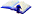 Teorías Asociacionistas de condicionamiento Teorías Mediacionales Asimilación: Es el proceso de integración de las cosas y los conocimientos nuevos, a las estructuras construidas anteriormente por el individuo. Acomodación: Consiste en la reformulación y elaboración de estructuras nuevas debido a la incorporación precedente. Maduración Experiencia física Interacción social Equilibrio El aprendizaje del alumno, que va desde lo repetitivo o memorístico, hasta el aprendizaje significativo. La estrategia de la enseñanza, que va desde la puramente receptiva hasta la enseñanza que tiene como base el descubrimiento por parte del propio educando. Potencialidad significativa: Esto se refiere a: Disposición positiva Las Herramientas: elementos materiales. Los signos: No son materiales. Actúan sobre los individuos y su interacción con el entorno. Por ejemplo: el lenguaje oral. Almacenar Ordenar Jerarquizar Procesos cognitivos complejos Una mente que contiene y da sentido a la información procesada. La comparación paralela entre hombre y máquina. El hombre posee una conciencia, un conocimiento de lo que se conoce y del acto de conocer. La importancia del factor afectivo: emociones, sentimientos, personalidad, interacción social, todos de importancia en el aprendizaje. En el alumno, entre el conocimiento y la acción, hay complejos procedimientos de tomas de decisiones y la influencia de las emociones y expectativas individuales y sociales. El profesor Los contenidos del aprendizaje y lo más importante, el propio alumno. Tomando como base la realidad de su momento, construye formas originales de trabajo escolar. Decroly fue uno de los más insignes representantes en Europa, de las concepciones pedagógicas de Dewey, basando su método en la ideología de la psicología americana. Los principios básicos del Método Decroly son: Las necesidades del niño, según Decroly, se pueden agrupar en: La observación La asociación La expresión Los hechos y acontecimientos científicos. Las ideas y razonamientos. La aplicación de los resultados a nuevos hechos específicos. Aprender en colaboración. Organizarse. Trabajar en forma grupal. Fomentar el debate y la crítica. Responsabilizarse de tareas. Aprender a partir del juego. Desarrollar la confianza, la autonomía, y la experiencia directa. Utilizar la potencialidad de representación activa del conocimiento. Capacitarse para lograr extender los modelos actuales del aprendizaje hacia niveles superiores de interactividad cognitiva. Atender a la diversidad. Mediador: atiende al concepto de diversidad Orientador: el eje vertebrador de la acción educativa es el individuo y no los contenidos. 